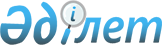 О бюджете города Петропавловска на 2014-2016 годыРешение маслихата города Петропавловска Северо-Казахстанской области от 27 декабря 2013 года N 1. Зарегистрировано Департаментом юстиции Северо-Казахстанской области 14 января 2014 года N 2481

      В соответствии со статьей 75 Бюджетного кодекса Республики Казахстан от 4 декабря 2008 года, подпунктом 1) пункта 1 статьи 6 Закона Республики Казахстан от 23 января 2001 года «О местном государственном управлении и самоуправлении в Республике Казахстан», Петропавловский городской маслихат РЕШИЛ:



      1. Утвердить бюджет города Петропавловска на 2014-2016 годы согласно приложениям 1, 2 и 3 соответственно, в том числе на 2014 год в следующих объемах: 



      1) доходы – 19 332114,3 тысячи тенге, в том числе по:



      налоговым поступлениям – 8 643 777,8 тысячи тенге;



      неналоговым поступлениям – 83 170 тысячи тенге;



      поступлениям от продажи основного капитала – 1 119 584 тысячи тенге;



      поступлениям трансфертов – 9 485582,5 тысячи тенге; 



      2) затраты – 19 486256,9 тысячи тенге; 



      3) чистое бюджетное кредитование – 0:



      бюджетные кредиты – 0;



      погашение бюджетных кредитов – 0;



      4) сальдо по операциям с финансовыми активами – 835 110 тысячи тенге;



      приобретение финансовых активов – 0;



      поступления от продажи финансовых активов государства – 0; 



      5) дефицит (профицит) бюджета – -989 252,6 тысячи тенге;



      6) финансирование дефицита (использование профицита) бюджета – 989 252,6 тысячи тенге, в том числе:



      поступление займов – 758 326 тысяч тенге;



      погашение займов – 500 000 тысяч тенге;

      используемые остатки бюджетных средств – 730 926,6 тысячи тенге.

     Сноска. Пункт 1 - в редакции решения маслихата города Петропавловска Северо-Казахстанской области от 05.12.2014 N 1(вводится в действие с 01.01.2014).

      1-1. Направить свободные остатки городского бюджета, сложившиеся на 1 января 2014 года на расходы по бюджетным программам согласно приложению 3-1.

     Сноска. Решение дополнено пунктом 1-1 в соответствии с решением маслихата города Петропавловска Северо-Казахстанской области от 31.01.2014 N 2 (вводится в действие с 01.01.2014).



      2. Установить, что доходы городского бюджета на 2014 год формируются в соответствии с Бюджетным кодексом Республики Казахстан от 4 декабря 2008 года за счет следующих налоговых поступлений:

      социального налога;

      налога на имущество;

      земельного налога;

      налога на транспортные средства;

      акцизов;

      поступления за пользование природных и других ресурсов;

      сборов за ведение предпринимательской и профессиональной деятельности;

      налога на игорный бизнес;

      государственной пошлины.



      3. Установить, что доходы городского бюджета формируются за счет следующих неналоговых поступлений:

      поступлений части чистого дохода государственных предприятий;

      доходов от аренды имущества, находящегося в государственной собственности;

      прочие неналоговые поступления в бюджет города.



      4. Установить, что доходы городского бюджета формируются за счет следующих поступлений от продажи основного капитала:

      продажа государственного имущества, закрепленного за государственными учреждениями;

      продажа земли;

      продажа нематериальных активов.



      5. Установить перечень бюджетных программ, не подлежащих секвестру в процессе исполнения бюджета города на 2014 год, согласно приложению 4.



      6. Учесть в городском бюджете на 2014 год целевые трансферты из республиканского бюджета в сумме 3 860 475 тысяч тенге, согласно приложению 5.



      7. Учесть в бюджете города на 2014 год целевые трансферты из областного бюджета в сумме 2 002 775 тысяч тенге, целевые кредиты из областного бюджета в сумме 96 926 тысяч тенге согласно приложению 6.

      7-1. Учесть распределение сумм бюджетных кредитов из республиканского бюджета согласно приложению 7.

     Сноска. Решение дополнено пунктом 7-1 в соответствии с решением маслихата города Петропавловска Северо-Казахстанской области от 21.04.2014 N 1 (вводится в действие с 01.01.2014).



      8. Учесть в расходах городского бюджета на 2014 год бюджетные изъятия в объеме 1 406 914 тысяч тенге.



      9. Утвердить резерв местного исполнительного органа города на 2014 год в сумме 129 248 тысяч тенге.



      10. Настоящее решение вводится в действие с 1 января 2014 года.

 

  Бюджет города Петропавловска на 2014 год     Сноска. Приложение 1 - в редакции решения маслихата города Петропавловска Северо-Казахстанской области от 05.12.2014 N 1(вводится в действие с 01.01.2014).

 

  Бюджет города Петропавловска на 2015 год

  Бюджет города Петропавловска на 2016 год

  Направление свободных остатков городского бюджета, сложившихся на 1 января 2014 года     Сноска. Приложение 3-1 в редакции решения маслихата города Петропавловска Северо-Казахстанской области от 25.06.2014 N 1(вводится в действие с 01.01.2014).

 

  Перечень городских бюджетных программ, не подлежащих секвестру в процессе исполнения бюджета на 2014 год

  Распределение сумм целевых трансфертов из республиканского бюджета по городу Петропавловску на 2014 год     Сноска. Приложение 5 - в редакции решения маслихата города Петропавловска Северо-Казахстанской области от 05.12.2014 N 1 (вводится в действие с 01.01.2014).

 

  Распределение сумм целевых трансфертов и кредитов из областного бюджета по городу Петропавловску на 2014 год     Сноска. Приложение 6 - в редакции решения маслихата города Петропавловска Северо-Казахстанской области от 05.12.2014 N 1 вводится в действие с 01.01.2014).

 

  Распределение сумм бюджетных кредитов из республиканского бюджета на 2014 год     Сноска. Решение дополнено приложением 7 в соответствии с решением маслихата города Петропавловска Северо-Казахстанской области от 21.04.2014 N 1 (вводится в действие с 01.01.2014).

 

 
					© 2012. РГП на ПХВ «Институт законодательства и правовой информации Республики Казахстан» Министерства юстиции Республики Казахстан
				      Председатель

      сессии Петропавловского

      городского маслихата

      Секретарь

      Петропавловского городского

      маслихатаС. Хамзин

 

 

Л. Жалмуканова

Приложение 1

к решению городского маслихата № 1

от 27 декабря 2013 года

Категория

Категория

КатегорияСумма (тыс.тенге)КлассКлассПодклассПодклассНаименованиеI. Доходы19 332 114,31Налоговые поступления 8 643 777,803Социальный налог4 532 424,01Социальный налог4 532 424,004Налоги на собственность1 685 662,01Налоги на имущество1 023 973,03Земельный налог170 700,04Налог на транспортные средства 490 989,005Внутренние налоги на товары, работы и услуги2 069 459,82Акцизы1 643 152,83Поступления за использование природных и других ресурсов187 300,04Сборы за ведение предпринимательской и профессиональной деятельности 214 078,05Налог на игорный бизнес 24 929,008Обязательные платежи, взимаемые за совершение юридически значимых действий и (или) выдачу документов уполномоченными на то государственными органами или должностными лицами 356 232,01Государственная пошлина 356 232,02Неналоговые поступления83 170,001Доходы от государственной собственности42 807,01Поступления части чистого дохода государственных предприятий0,05Доходы от аренды имущества, находящегося в государственной собственности41 184,09Прочие доходы от государственной собственности1 623,002Поступления от реализации товаров (работ, услуг) государственными учреждениями, финансируемыми из государственного бюджета556,01Поступления от реализации товаров (работ, услуг) государственными учреждениями, финансируемыми из государственного бюджета556,0КатегорияКатегорияКатегорияСумма (тыс.тенге)КлассКлассСумма (тыс.тенге)ПодклассПодклассСумма (тыс.тенге)НаименованиеСумма (тыс.тенге)04Штрафы, пени, санкции, взыскания, налагаемые государственными учреждениями, финансируемыми из государственного бюджета, а также содержащимися и финансируемыми из бюджета (сметы расходов) Национального Банка Республики Казахстан 1 105,01Штрафы, пени, санкции, взыскания, налагаемые государственными учреждениями, финансируемыми из государственного бюджета, а также содержащимися и финансируемыми из бюджета (сметы расходов) Национального Банка Республики Казахстан, за исключением поступлений от организаций нефтяного сектора 1 105,006Прочие неналоговые поступления 38 702,01Прочие неналоговые поступления 38 702,03Поступления от продажи основного капитала 1 119 584,001Продажа государственного имущества, закрепленного за государственными учреждениями976 771,01Продажа государственного имущества, закрепленного за государственными учреждениями976 771,003Продажа земли и нематериальных активов142 813,01Продажа земли 130 313,02Продажа нематериальных активов12 500,04Поступления трансфертов9 485 582,502Трансферты из вышестоящих органов государственного управления 9 485 582,52Трансферты из областного бюджета 9 485 582,5Функциональная группаСумма (тыс.тенге)АдминистраторСумма (тыс.тенге)ПрограммаСумма (тыс.тенге)НаименованиеСумма (тыс.тенге)II.Затраты19 486 256,91Государственные услуги общего характера334 143,9112Аппарат маслихата района (города областного значения)15 328,0001Услуги по обеспечению деятельности маслихата района (города областного значения)15 328,0122Аппарат акима района (города областного значения)166 185,3001Услуги по обеспечению деятельности акима района

(города областного значения)142 182,5003Капитальные расходы государственного органа24 002,8452Отдел финансов района (города областного значения)135 194,4001Услуги по реализации государственной политики в области исполнения бюджета района (города областного значения) и управления коммунальной собственностью района (города областного значения)27 031,0003Проведение оценки имущества в целях налогообложения2 329,8010Приватизация, управление коммунальным имуществом, постприватизационная деятельность и регулирование споров, связанных с этим312,0Функциональная группаСумма (тыс.тенге)АдминистраторСумма (тыс.тенге)ПрограммаСумма (тыс.тенге)НаименованиеСумма (тыс.тенге)011Учет, хранение, оценка и реализация имущества, поступившего в коммунальную собственность831,9028Приобретение имущества в коммунальную собственность104 689,7453Отдел экономики и бюджетного планирования района (города областного значения)17 436,2001Услуги по реализации государственной политики в области формирования и развития экономической политики, системы государственного планирования и управления района (города областного значения)17 101,2061Экспертиза и оценка документации по вопросам бюджетных инвестиций, проведение оценки реализации бюджетных инвестиций335,02Оборона27 701,0122Аппарат акима района (города областного значения)27 701,0005Мероприятия в рамках исполнения всеобщей воинской обязанности27 701,03Общественный порядок, безопасность, правовая, судебная, уголовно-исполнительная деятельность70 050,3458Отдел жилищно-коммунального хозяйства, пассажирского транспорта и автомобильных дорог района (города областного значения)70 050,3021Обеспечение безопасности дорожного движения в населенных пунктах70 050,34Образование6 218 795,5464Отдел образования района (города областного значения)6 170 102,2001Услуги по реализации государственной политики на местном уровне в области образования 19 955,0003Общеобразовательное обучение 4 176 446,5004Информатизация системы образования в государственных учреждениях образования района (города областного значения)0,0005Приобретение и доставка учебников, учебно-методических комплексов для государственных учреждений образования района (города областного значения)46 373,3006Дополнительное образование для детей295 882,0009Обеспечение деятельности организаций дошкольного воспитания и обучения861 709,0015Ежемесячная выплата денежных средств опекунам (попечителям) на содержание ребенка сироты (детей-сирот), и ребенка (детей), оставшегося без попечения родителей51 757,0019Присуждение грантов государственным учреждениям образования района (города областного значения) за высокие показатели работы15 973,0040Реализация государственного образовательного заказа в дошкольных организациях образования487 307,2067Капитальные расходы подведомственных государственных учреждений и организаций214 699,2467Отдел строительства района (города областного значения)48 693,3037Строительство и реконструкция объектов образования48 693,36Социальная помощь и социальное обеспечение642 535,0Функциональная группаСумма (тыс.тенге)АдминистраторСумма (тыс.тенге)ПрограммаСумма (тыс.тенге)НаименованиеСумма (тыс.тенге)451Отдел занятости и социальных программ района (города областного значения)636 367,0001Услуги по реализации государственной политики на местном уровне в области обеспечения занятости и реализации социальных программ для населения60 047,6002Программа занятости158 982,7005Государственная адресная социальная помощь30 121,6006Оказание жилищной помощи44 085,5007Социальная помощь отдельным категориям нуждающихся граждан по решениям местных представительных органов149 310,3010Материальное обеспечение детей-инвалидов, воспитывающихся и обучающихся на дому4 092,0011Оплата услуг по зачислению, выплате и доставке пособий и других социальных выплат900,0013Социальная адаптация лиц, не имеющих определенного местожительства53 039,0014Оказание социальной помощи нуждающимся гражданам на дому57 713,3016Государственные пособия на детей до 18 лет6 583,5017Обеспечение нуждающихся инвалидов обязательными гигиеническими средствами и предоставление услуг специалистами жестового языка, индивидуальными помощниками в соответствии с индивидуальной программой реабилитации инвалида48 925,5021Капитальные расходы государственного органа18 049,0067Капитальные расходы подведомственных государственных учреждений и организаций4 517,0458Отдел жилищно-коммунального хозяйства, пассажирского транспорта и автомобильных дорог района (города областного значения)6 168,0050Реализация Плана мероприятий по обеспечению прав и улучшению качества жизни инвалидов6 168,07Жилищно-коммунальное хозяйство7 118 738,8467Отдел строительства района (города областного значения)4 664 094,8003Проектирование, строительство и (или) приобретение жилья коммунального жилищного фонда2 394 414,4004Проектирование, развитие, обустройство и (или) приобретение инженерно-коммуникационной инфраструктуры2 268 540,3072Строительство и (или) приобретение служебного жилища, развитие и (или) приобретение инженерно-коммуникационной инфраструктуры и строительство, приобретение, достройка общежитий для молодежи в рамках Дорожной карты занятости 20201 140,1458Отдел жилищно-коммунального хозяйства, пассажирского транспорта и автомобильных дорог района (города областного значения)2 439 389,7002Изъятие, в том числе путем выкупа земельных участков для государственных надобностей и связанное с этим отчуждение недвижимого имущества. 121 154,0003Организация сохранения государственного жилищного фонда24 733,5Функциональная группаСумма (тыс.тенге)АдминистраторСумма (тыс.тенге)ПрограммаСумма (тыс.тенге)НаименованиеСумма (тыс.тенге)004Обеспечение жильем отдельных категорий граждан51 003,6012Функционирование системы водоснабжения и водоотведения144 541,8015Освещение улиц в населенных пунктах260 815,2016Обеспечение санитарии населенных пунктов479 494,0017Содержание мест захоронений и захоронение безродных15 944,1018Благоустройство и озеленение населенных пунктов246 788,0026Организация эксплуатации тепловых сетей, находящихся в коммунальной собственности районов (городов областного значения)35 410,0028Развитие коммунального хозяйства67 229,0029Развитие системы водоснабжения и водоотведения980 654,3031Изготовление технических паспортов на объекты кондоминиумов1 002,4041Ремонт и благоустройство объектов в рамках развития городов и сельских населенных пунктов по Дорожной карте занятости 202010 619,8464Отдел образования района (города областного значения)2 828,6026Ремонт объектов в рамках развития городов и сельских населенных пунктов по Дорожной карте занятости 20202 828,6479Отдел жилищной инспекции района (города областного значения)12 425,7001Услуги по реализации государственной политики на местном уровне в области жилищного фонда12 425,78Культура, спорт, туризм и информационное пространство1 265 664,2455Отдел культуры и развития языков района (города областного значения)109 789,0003Поддержка культурно - досуговой работы105 289,0032Капитальные расходы подведомственных государственных учреждений и организаций4 500,0465Отдел физической культуры и спорта района (города областного значения)6 142,7006Проведение спортивных соревнований на районном (города областного значения ) уровне6 142,7455Отдел культуры и развития языков района (города областного значения)31 224,0006Функционирование районных (городских) библиотек28 149,0007Развитие государственного языка и других языков народа Казахстана3 075,0456Отдел внутренней политики района (города областного значения)27 376,0002Услуги по проведению государственной информационной политики через газеты и журналы 22 710,0005Услуги по проведению государственной информационной политики через телерадиовещание4 666,0455Отдел культуры и развития языков района (города областного значения)10 832,7001Услуги по реализации государственной политики на местном уровне в области развития языков и культуры10 832,7Функциональная группаСумма (тыс.тенге)АдминистраторСумма (тыс.тенге)ПрограммаСумма (тыс.тенге)НаименованиеСумма (тыс.тенге)456Отдел внутренней политики района (города областного значения)61 178,8001Услуги по реализации государственной политики на местном уровне в области информации, укрепления государственности и формирования социального оптимизма граждан54 867,8003Реализация мероприятий в сфере молодежной политики6 311,0465Отдел физической культуры и спорта района (города областного значения)9 121,0001Услуги по реализации государственной политики на местном уровне в сфере физической культуры и спорта9 121,0467Отдел строительства района (города областного значения)1 010 000,0008Развитие объектов спорта1 010 000,010Сельское, водное, лесное, рыбное хозяйство, особо охраняемые природные территории, охрана окружающей среды и животного мира, земельные отношения43 057,3463Отдел земельных отношений района (города областного значения)25 795,4001Услуги по реализации государственной политики в области регулирования земельных отношений на территории района (города областного значения)25 398,4006Землеустройство, проводимое при установлении границ районов, городов областного значения, районного значения, сельских округов, поселков, сел397,0475Отдел предпринимательства, сельского хозяйства и ветеринарии района (города областного значения)17 261,9005Обеспечение функционирования скотомогильников (биотермических ям)7 857,0006Организация санитарного убоя больных животных0,0007Организация отлова и уничтожения бродячих собак и кошек7 614,0013Проведение противоэпизоотических мероприятий1 790,911Промышленность, архитектурная, градостроительная и строительная деятельность38 169,2467Отдел строительства района (города областного значения)25 790,9001Услуги по реализации государственной политики на местном уровне в области строительства25 790,9468Отдел архитектуры и градостроительства района (города областного значения)12 378,3001Услуги по реализации государственной политики в области архитектуры и градостроительства на местном уровне 12 378,3003Разработка схем градостроительного развития территории района и генеральных планов населенных пунктов0,012Транспорт и коммуникации897 008,2458Отдел жилищно-коммунального хозяйства, пассажирского транспорта и автомобильных дорог района (города областного значения)897 008,2022Развитие транспортной инфраструктуры251 362,4023Обеспечение функционирования автомобильных дорог 419 013,7Функциональная группаСумма (тыс.тенге)АдминистраторСумма (тыс.тенге)ПрограммаСумма (тыс.тенге)НаименованиеСумма (тыс.тенге)024Организация внутрипоселковых (внутригородских), пригородных и внутрирайонных общественных пассажирских перевозок7 463,4045Капитальный и средний ремонт автомобильных дорог районного значения и улиц населенных пунктов219 168,713Прочие1 336 285,8452Отдел финансов района (города областного значения)124 415,8012Резерв местного исполнительного органа района (города областного значения) 124 415,8458Отдел жилищно-коммунального хозяйства, пассажирского транспорта и автомобильных дорог района (города областного значения)1 193 660,5001Услуги по реализации государственной политики на местном уровне в области жилищно-коммунального хозяйства, пассажирского транспорта и автомобильных дорог 66 648,1013Капитальные расходы государственного органа 300,0043Развитие инженерной инфраструктуры в рамках Программы «Развитие регионов»1 126 712,4475Отдел предпринимательства, сельского хозяйства и ветеринарии района (города областного значения)18 209,5001Услуги по реализации государственной политики на местном уровне в области развития предпринимательства, сельского хозяйства и ветеринарии18 209,514Обслуживание долга758,0452Отдел финансов района (города областного значения)758,0013Обслуживание долга местных исполнительных органов по выплате вознаграждений и иных платежей по займам из областного бюджета758,015Трансферты1 493 349,7452Отдел финансов района (города областного значения)1 493 349,7006Возврат неиспользованных (недоиспользованных) целевых трансфертов86 435,7007Бюджетные изъятия1 406 914,0III. Чистое бюджетное кредитование0,0IV. Сальдо по операциям с финансовыми активами835 110,0Приобретение финансовых активов835 110,013Прочие835 110,0458Отдел жилищно-коммунального хозяйства, пассажирского транспорта и автомобильных дорог района (города областного значения)835 110,0060Увеличение уставных капиталов специализированных уполномоченных организаций777 110,0065Формирование или увеличение уставного капитала юридических лиц58 000,0V. Дефицит (профицит) бюджета-989 252,6VI. Финансирование дефицита (использование профицита) бюджета989 252,6КатегорияКатегорияКатегорияКатегорияСумма (тыс.тенге)КлассКлассКлассСумма (тыс.тенге)ПодклассСумма (тыс.тенге)НаименованиеСумма (тыс.тенге)7Поступления займов758 3261Внутренние государственные займы758 3262Договоры займа758 32603Займы, получаемые местным исполнительным органом района (города областного значения)758 32616Погашение займов500 000452Отдел финансов района (города областного значения)500 000008Погашение долга местного исполнительного органа перед вышестоящим бюджетом500 0009Погашение долга местного исполнительного органаКатегорияКатегорияКатегорияКатегорияСумма (тыс.тенге)КлассКлассКлассСумма (тыс.тенге)ПодклассПодклассСумма (тыс.тенге)НаименованиеСумма (тыс.тенге)8Используемые остатки бюджетных средств 730 926,601Остатки бюджетных средств 730 926,61Свободные остатки бюджетных средств 730 926,6Приложение 2

к решению городского маслихата № 1

от 27 декабря 2013 годаКатегорияКатегорияКатегорияКатегорияСумма (тыс. тенге)КлассКлассКлассСумма (тыс. тенге)ПодклассПодклассСумма (тыс. тенге)НаименованиеСумма (тыс. тенге)I. Доходы11 348 7071Налоговые поступления 9 961 89903Социальный налог4 943 9401Социальный налог4 943 94004Налоги на собственность1 863 5561Налоги на имущество958 8993Земельный налог240 6934Налог на транспортные средства 663 96405Внутренние налоги на товары, работы и услуги2 807 9532Акцизы2 319 6483Поступления за использование природных и других ресурсов230 3954Сборы за ведение предпринимательской и профессиональной деятельности 231 2365Налог на игорный бизнес 26 67408Обязательные платежи, взимаемые за совершение юридически значимых действий и (или) выдачу документов уполномоченными на то государственными органами или должностными лицами 346 4501Государственная пошлина 346 4502Неналоговые поступления83 54401Доходы от государственной собственности42 8311Поступления части чистого дохода государственных предприятий715Доходы от аренды имущества, находящегося в государственной собственности42 76006Прочие неналоговые поступления 40 7131Прочие неналоговые поступления 40 7133Поступления от продажи основного капитала 1 303 26401Продажа государственного имущества, закрепленного за государственными учреждениями1 207 7421Продажа государственного имущества, закрепленного за государственными учреждениями1 207 74203Продажа земли и нематериальных активов95 5221Продажа земли 90 5222Продажа нематериальных активов5 000Функциональная группаФункциональная группаФункциональная группаФункциональная группаСумма (тыс. тенге)АдминистраторАдминистраторАдминистраторСумма (тыс. тенге)ПрограммаПрограммаСумма (тыс. тенге)НаименованиеСумма (тыс. тенге)II.Затраты10 248 7071Государственные услуги общего характера216 129112Аппарат маслихата района (города областного значения)15 213001Услуги по обеспечению деятельности маслихата района (города областного значения)15 213122Аппарат акима района (города областного значения)148 384001Услуги по обеспечению деятельности акима района (города областного значения)148 384452Отдел финансов района (города областного значения)34 672001Услуги по реализации государственной политики в области исполнения бюджета района (города областного значения) и управления коммунальной собственностью района (города областного значения)21 927003Проведение оценки имущества в целях налогообложения2 771010Приватизация, управление коммунальным имуществом, постприватизационная деятельность и регулирование споров, связанных с этим1 297011Учет, хранение, оценка и реализация имущества, поступившего в коммунальную собственность8 677453Отдел экономики и бюджетного планирования района (города областного значения)17 860001Услуги по реализации государственной политики в области формирования и развития экономической политики, системы государственного планирования и управления района (города областного значения)17 382061Экономическая экспертиза технико-экономического обоснования бюджетного инвестиционного проекта,бюджетных инвестиций, планируемых к реализации посредством участия государства в уставном капитале юридических лиц4782Оборона28 746122Аппарат акима района (города областного значения)28 746005Мероприятия в рамках исполнения всеобщей воинской обязанности28 7463Общественный порядок, безопасность, правовая, судебная, уголовно-исполнительная деятельность73 634458Отдел жилищно-коммунального хозяйства, пассажирского транспорта и автомобильных дорог района (города областного значения)73 634021Обеспечение безопасности дорожного движения в населенных пунктах73 6344Образование5 324 626464Отдел образования района (города областного значения)5 324 626001Услуги по реализации государственной политики на местном уровне в области образования 21 014003Общеобразовательное обучение 4 049 266Функциональная группаФункциональная группаФункциональная группаФункциональная группаСумма (тыс. тенге)АдминистраторАдминистраторАдминистраторСумма (тыс. тенге)ПрограммаПрограммаСумма (тыс. тенге)НаименованиеСумма (тыс. тенге)004Информатизация системы образования в государственных учреждениях образования района (города областного значения)8 143005Приобретение и доставка учебников, учебно-методических комплексов для государственных учреждений образования района (города областного значения)45 001006Дополнительное образование для детей278 648009Обеспечение деятельности организаций дошкольного воспитания и обучения838 643015Ежемесячная выплата денежных средств опекунам (попечителям) на содержание ребенка сироты (детей-сирот) и ребенка (детей), оставшегося без попечения родителей51 289022Выплата единовременных денежных средств казахстанским гражданам, усыновившим (удочерившим) ребенка (детей)-сироту и ребенка (детей), оставшегося без попечения родителей 4 474040Реализация государственного образовательного заказа в дошкольных организациях образования1 963067Капитальные расходы подведомственных государственных учреждений и организаций 26 1856Социальная помощь и социальное обеспечение646 380451Отдел занятости и социальных программ района (города областного значения)646 380001Услуги по реализации государственной политики на местном уровне в области обеспечения занятости и реализации социальных программ для населения60 579002Программа занятости134 962005Государственная адресная социальная помощь40 656006Оказание жилищной помощи86 936007Социальная помощь отдельным категориям нуждающихся граждан по решениям местных представительных органов154 951010Материальное обеспечение детей-инвалидов, воспитывающихся и обучающихся на дому4 378011Оплата услуг по зачислению, выплате и доставке пособий и других социальных выплат642013Социальная адаптация лиц, не имеющих определенного местожительства41 137014Оказание социальной помощи нуждающимся гражданам на дому55 775016Государственные пособия на детей до 18 лет7 492017Обеспечение нуждающихся инвалидов обязательными гигиеническими средствами и предоставление услуг специалистами жестового языка, индивидуальными помощниками в соответствии с индивидуальной программой реабилитации инвалида53 557067Капитальные расходы подведомственных государственных учреждений и организаций5 3157Жилищно-коммунальное хозяйство818 148467Отдел строительства района (города областного значения)17 478Функциональная группаФункциональная группаФункциональная группаФункциональная группаСумма (тыс. тенге)АдминистраторАдминистраторАдминистраторСумма (тыс. тенге)ПрограммаПрограммаСумма (тыс. тенге)НаименованиеСумма (тыс. тенге)003Проектирование, строительство и (или) приобретение жилья коммунального жилищного фонда3 595004Проектирование, развитие, обустройство и (или) приобретение инженерно-коммуникационной инфраструктуры13 883458Отдел жилищно-коммунального хозяйства, пассажирского транспорта и автомобильных дорог района (города областного значения)790 239003Организация сохранения государственного жилищного фонда17 870012Функционирование системы водоснабжения и водоотведения89 431015Освещение улиц в населенных пунктах182 275016Обеспечение санитарии населенных пунктов392 228017Содержание мест захоронений и захоронение безродных20 908018Благоустройство и озеленение населенных пунктов61 352026Организация эксплуатации тепловых сетей, находящихся в коммунальной собственности районов (городов областного значения)7 835028Развитие коммунального хозяйства16 050031Изготовление технических паспортов на объекты кондоминиумов2 290479Отдел жилищной инспекции района (города областного значения)10 431001Услуги по реализации государственной политики на местном уровне в области жилищного фонда10 4318Культура, спорт, туризм и информационное пространство255 605455Отдел культуры и развития языков района (города областного значения)103 605003Поддержка культурно-досуговой работы98 790032Капитальные расходы подведомственных государственных учреждений и организаций4 815465Отдел физической культуры и спорта района (города областного значения)8 667006Проведение спортивных соревнований на районном (города областного значения) уровне8 667455Отдел культуры и развития языков района (города областного значения)32 732006Функционирование районных (городских) библиотек28 211007Развитие государственного языка и других языков народа Казахстана4 521456Отдел внутренней политики района (города областного значения)29 293002Услуги по проведению государственной информационной политики через газеты и журналы 24 300005Услуги по проведению государственной информационной политики через телерадиовещание4 993Функциональная группаФункциональная группаФункциональная группаФункциональная группаСумма (тыс. тенге)АдминистраторАдминистраторАдминистраторСумма (тыс. тенге)ПрограммаПрограммаСумма (тыс. тенге)НаименованиеСумма (тыс. тенге)455Отдел культуры и развития языков района (города областного значения)10 871001Услуги по реализации государственной политики на местном уровне в области развития языков и культуры10 871456Отдел внутренней политики района (города областного значения)61 411001Услуги по реализации государственной политики на местном уровне в области информации, укрепления государственности и формирования социального оптимизма граждан54 658003Реализация мероприятий в сфере молодежной политики6 753465Отдел физической культуры и спорта района (города областного значения)9 026001Услуги по реализации государственной политики на местном уровне в сфере физической культуры и спорта9 02610Сельское, водное, лесное, рыбное хозяйство, особо охраняемые природные территории, охрана окружающей среды и животного мира, земельные отношения42 771463Отдел земельных отношений района (города областного значения)24 515001Услуги по реализации государственной политики в области регулирования земельных отношений на территории района (города областного значения)24 515475Отдел предпринимательства, сельского хозяйства и ветеринарии района (города областного значения)18 256005Обеспечение функционирования скотомогильников (биотермических ям)8 514006Организация санитарного убоя больных животных68007Организация отлова и уничтожения бродячих собак и кошек8 147013Проведение противоэпизоотических мероприятий1 52711Промышленность, архитектурная, градостроительная и строительная деятельность34 796467Отдел строительства района (города областного значения)22 285001Услуги по реализации государственной политики на местном уровне в области строительства22 285468Отдел архитектуры и градостроительства района (города областного значения)12 511001Услуги по реализации государственной политики в области архитектуры и градостроительства на местном уровне 12 51112Транспорт и коммуникации373 562458Отдел жилищно-коммунального хозяйства, пассажирского транспорта и автомобильных дорог района (города областного значения)373 562022Развитие транспортной инфраструктуры120 330Функциональная группаФункциональная группаФункциональная группаФункциональная группаСумма (тыс. тенге)АдминистраторАдминистраторАдминистраторСумма (тыс. тенге)ПрограммаПрограммаСумма (тыс. тенге)НаименованиеСумма (тыс. тенге)023Обеспечение функционирования автомобильных дорог 79 983024Организация внутрипоселковых (внутригородских), пригородных и внутрирайонных общественных пассажирских перевозок9 202045Капитальный и средний ремонт автомобильных дорог районного значения и улиц населенных пунктов164 04713Прочие278 141452Отдел финансов района (города областного значения)204 974012Резерв местного исполнительного органа района (города областного значения) 204 974458Отдел жилищно-коммунального хозяйства, пассажирского транспорта и автомобильных дорог района (города областного значения)54 602001Услуги по реализации государственной политики на местном уровне в области жилищно-коммунального хозяйства, пассажирского транспорта и автомобильных дорог 54 602475Отдел предпринимательства, сельского хозяйства и ветеринарии района (города областного значения)18 565001Услуги по реализации государственной политики на местном уровне в области развития предпринимательства, сельского хозяйства и ветеринарии18 56514Обслуживание долга634452Отдел финансов района (города областного значения)634013Обслуживание долга местных исполнительных органов по выплате вознаграждений и иных платежей по займам из областного бюджета63415Трансферты2 155 535452Отдел финансов района (города областного значения)2 155 535007Бюджетные изъятия2 155 535III. Чистое бюджетное кредитование0IV. Сальдо по операциям с финансовыми активами0V. Дефицит (профицит) бюджета1 100 000VI. Финансирование дефицита (использование профицита) бюджета-1 100 000Функциональная группаФункциональная группаФункциональная группаФункциональная группаСумма (тыс. тенге)АдминистраторАдминистраторАдминистраторСумма (тыс. тенге)ПрограммаПрограммаСумма (тыс. тенге)НаименованиеСумма (тыс. тенге)16Погашение займов1 100 000452Отдел финансов района (города областного значения)1 100 000008Погашение долга местного исполнительного органа перед вышестоящим бюджетом1 100 000

Приложение 3

к решению городского маслихата № 1

от 27 декабря 2013 годаКатегорияКатегорияКатегорияКатегорияСумма (тыс. тенге)КлассКлассКлассСумма (тыс. тенге)ПодклассПодклассСумма (тыс. тенге)НаименованиеСумма (тыс. тенге)I. Доходы11 567 2641Налоговые поступления 11 257 85503Социальный налог5 315 1201Социальный налог5 315 12004Налоги на собственность1 994 0091Налоги на имущество1 026 0213Земельный налог257 5424Налог на транспортные средства 710 44605Внутренние налоги на товары, работы и услуги3 578 0242Акцизы3 055 5373Поступления за использование природных и других ресурсов246 5234Сборы за ведение предпринимательской и профессиональной деятельности 247 4235Налог на игорный бизнес 28 54108Обязательные платежи, взимаемые за совершение юридически значимых действий и (или) выдачу документов уполномоченными на то государственными органами или должностными лицами 370 7021Государственная пошлина 370 7022Неналоговые поступления88 08501Доходы от государственной собственности44 5221Поступления части чистого дохода государственных предприятий765Доходы от аренды имущества, находящегося в государственной собственности44 44606Прочие неналоговые поступления 43 5631Прочие неналоговые поступления 43 5633Поступления от продажи основного капитала 221 32401Продажа государственного имущества, закрепленного за государственными учреждениями116 5911Продажа государственного имущества, закрепленного за государственными учреждениями116 59103Продажа земли и нематериальных активов104 7331Продажа земли 99 7332Продажа нематериальных активов5 000Функциональная группаФункциональная группаФункциональная группаФункциональная группаСумма (тыс. тенге)АдминистраторАдминистраторАдминистраторСумма (тыс. тенге)ПрограммаПрограммаСумма (тыс. тенге)НаименованиеСумма (тыс. тенге)II.Затраты11 567 2641Государственные услуги общего характера223 885112Аппарат маслихата района (города областного значения)15 474001Услуги по обеспечению деятельности маслихата района (города областного значения)15 474122Аппарат акима района (города областного значения)154 283001Услуги по обеспечению деятельности акима района (города областного значения)154 283452Отдел финансов района (города областного значения)35 940001Услуги по реализации государственной политики в области исполнения бюджета района (города областного значения) и управления коммунальной собственностью района (города областного значения)22 303003Проведение оценки имущества в целях налогообложения2 965010Приватизация, управление коммунальным имуществом, постприватизационная деятельность и регулирование споров, связанных с этим1 388011Учет, хранение, оценка и реализация имущества, поступившего в коммунальную собственность9 284453Отдел экономики и бюджетного планирования района (города областного значения)18 188001Услуги по реализации государственной политики в области формирования и развития экономической политики, системы государственного планирования и управления района (города областного значения)17 676061Экономическая экспертиза технико-экономического обоснования бюджетного инвестиционного проекта,бюджетных инвестиций, планируемых к реализации посредством участия государства в уставном капитале юридических лиц5122Оборона30 229122Аппарат акима района (города областного значения)30 229005Мероприятия в рамках исполнения всеобщей воинской обязанности30 2293Общественный порядок, безопасность, правовая, судебная, уголовно-исполнительная деятельность78 789458Отдел жилищно-коммунального хозяйства, пассажирского транспорта и автомобильных дорог района (города областного значения)78 789021Обеспечение безопасности дорожного движения в населенных пунктах78 7894Образование5 419 139464Отдел образования района (города областного значения)5 419 139001Услуги по реализации государственной политики на местном уровне в области образования 21 364003Общеобразовательное обучение 4 110 291Функциональная группаФункциональная группаФункциональная группаФункциональная группаСумма (тыс. тенге)АдминистраторАдминистраторАдминистраторСумма (тыс. тенге)ПрограммаПрограммаСумма (тыс. тенге)НаименованиеСумма (тыс. тенге)004Информатизация системы образования в государственных учреждениях образования района (города областного значения)8 713005Приобретение и доставка учебников, учебно-методических комплексов для государственных учреждений образования района (города областного значения)48 151006Дополнительное образование для детей283 820009Обеспечение деятельности организаций дошкольного воспитания и обучения854 116015Ежемесячная выплата денежных средств опекунам (попечителям) на содержание ребенка сироты (детей-сирот) и ребенка (детей), оставшегося без попечения родителей54 886022Выплата единовременных денежных средств казахстанским гражданам, усыновившим (удочерившим) ребенка (детей)-сироту и ребенка (детей), оставшегося без попечения родителей 7 817040Реализация государственного образовательного заказа в дошкольных организациях образования1 963067Капитальные расходы подведомственных государственных учреждений и организаций 28 0186Социальная помощь и социальное обеспечение683 519451Отдел занятости и социальных программ района (города областного значения)683 519001Услуги по реализации государственной политики на местном уровне в области обеспечения занятости и реализации социальных программ для населения61 363002Программа занятости144 410005Государственная адресная социальная помощь43 502006Оказание жилищной помощи93 022007Социальная помощь отдельным категориям нуждающихся граждан по решениям местных представительных органов165 798010Материальное обеспечение детей-инвалидов, воспитывающихся и обучающихся на дому4 685011Оплата услуг по зачислению, выплате и доставке пособий и других социальных выплат687013Социальная адаптация лиц, не имеющих определенного местожительства42 904014Оказание социальной помощи нуждающимся гражданам на дому56 138016Государственные пособия на детей до 18 лет8 017017Обеспечение нуждающихся инвалидов обязательными гигиеническими средствами и предоставление услуг специалистами жестового языка, индивидуальными помощниками в соответствии с индивидуальной программой реабилитации инвалида57 306067Капитальные расходы подведомственных государственных учреждений и организаций5 6877Жилищно-коммунальное хозяйство847 836467Отдел строительства района (города областного значения)18 702Функциональная группаФункциональная группаФункциональная группаФункциональная группаСумма (тыс. тенге)АдминистраторАдминистраторАдминистраторСумма (тыс. тенге)ПрограммаПрограммаСумма (тыс. тенге)НаименованиеСумма (тыс. тенге)003Проектирование, строительство и (или) приобретение жилья коммунального жилищного фонда3 847004Проектирование, развитие, обустройство и (или) приобретение инженерно-коммуникационной инфраструктуры14 855458Отдел жилищно-коммунального хозяйства, пассажирского транспорта и автомобильных дорог района (города областного значения)818 531003Организация сохранения государственного жилищного фонда19 121012Функционирование системы водоснабжения и водоотведения95 691015Освещение улиц в населенных пунктах195 034016Обеспечение санитарии населенных пунктов392 661017Содержание мест захоронений и захоронение безродных22 371018Благоустройство и озеленение населенных пунктов65 646026Организация эксплуатации тепловых сетей, находящихся в коммунальной собственности районов (городов областного значения)8 383028Развитие коммунального хозяйства17 174031Изготовление технических паспортов на объекты кондоминиумов2 450479Отдел жилищной инспекции района (города областного значения)10 603001Услуги по реализации государственной политики на местном уровне в области жилищного фонда10 6038Культура, спорт, туризм и информационное пространство267 572455Отдел культуры и развития языков района (города областного значения)108 086003Поддержка культурно-досуговой работы102 934032Капитальные расходы подведомственных государственных учреждений и организаций5 152465Отдел физической культуры и спорта района (города областного значения)9 274006Проведение спортивных соревнований на районном (города областного значения) уровне9 274455Отдел культуры и развития языков района (города областного значения)33 586006Функционирование районных (городских) библиотек28 749007Развитие государственного языка и других языков народа Казахстана4 837456Отдел внутренней политики района (города областного значения)31 343002Услуги по проведению государственной информационной политики через газеты и журналы 26 001005Услуги по проведению государственной информационной политики через телерадиовещание5 342455Отдел культуры и развития языков района (города областного значения)11 022Функциональная группаФункциональная группаФункциональная группаФункциональная группаСумма (тыс. тенге)АдминистраторАдминистраторАдминистраторСумма (тыс. тенге)ПрограммаПрограммаСумма (тыс. тенге)НаименованиеСумма (тыс. тенге)001Услуги по реализации государственной политики на местном уровне в области развития языков и культуры11 022456Отдел внутренней политики района (города областного значения)65 074001Услуги по реализации государственной политики на местном уровне в области информации, укрепления государственности и формирования социального оптимизма граждан57 849003Реализация мероприятий в сфере молодежной политики7 225465Отдел физической культуры и спорта района (города областного значения)9 187001Услуги по реализации государственной политики на местном уровне в сфере физической культуры и спорта9 18710Сельское, водное, лесное, рыбное хозяйство, особо охраняемые природные территории, охрана окружающей среды и животного мира, земельные отношения44 252463Отдел земельных отношений района (города областного значения)24 830001Услуги по реализации государственной политики в области регулирования земельных отношений на территории района (города областного значения)24 830475Отдел предпринимательства, сельского хозяйства и ветеринарии района (города областного значения)19 422005Обеспечение функционирования скотомогильников (биотермических ям)9 110006Организация санитарного убоя больных животных68007Организация отлова и уничтожения бродячих собак и кошек8 717013Проведение противоэпизоотических мероприятий1 52711Промышленность, архитектурная, градостроительная и строительная деятельность35 469467Отдел строительства района (города областного значения)22 788001Услуги по реализации государственной политики на местном уровне в области строительства22 788468Отдел архитектуры и градостроительства района (города областного значения)12 681001Услуги по реализации государственной политики в области архитектуры и градостроительства на местном уровне 12 68112Транспорт и коммуникации399 710458Отдел жилищно-коммунального хозяйства, пассажирского транспорта и автомобильных дорог района (города областного значения)399 710022Развитие транспортной инфраструктуры128 753023Обеспечение функционирования автомобильных дорог 85 581024Организация внутрипоселковых (внутригородских), пригородных и внутрирайонных общественных пассажирских перевозок9 846Функциональная группаФункциональная группаФункциональная группаФункциональная группаСумма (тыс. тенге)АдминистраторАдминистраторАдминистраторСумма (тыс. тенге)ПрограммаПрограммаСумма (тыс. тенге)НаименованиеСумма (тыс. тенге)045Капитальный и средний ремонт автомобильных дорог районного значения и улиц населенных пунктов175 53013Прочие224 231452Отдел финансов района (города областного значения)149 235012Резерв местного исполнительного органа района (города областного значения) 149 235458Отдел жилищно-коммунального хозяйства, пассажирского транспорта и автомобильных дорог района (города областного значения)56 093001Услуги по реализации государственной политики на местном уровне в области жилищно-коммунального хозяйства, пассажирского транспорта и автомобильных дорог 56 093475Отдел предпринимательства, сельского хозяйства и ветеринарии района (города областного значения)18 903001Услуги по реализации государственной политики на местном уровне в области развития предпринимательства, сельского хозяйства и ветеринарии18 90314Обслуживание долга525452Отдел финансов района (города областного значения)525013Обслуживание долга местных исполнительных органов по выплате вознаграждений и иных платежей по займам из областного бюджета52515Трансферты3 312 108452Отдел финансов района (города областного значения)3 312 108007Бюджетные изъятия3 312 108III. Чистое бюджетное кредитование0IV. Сальдо по операциям с финансовыми активами0V. Дефицит (профицит) бюджета0VI. Финансирование дефицита (использование профицита) бюджета0

Приложение 3-1

к решению городского маслихата № 1

от 27 декабря 2013 годаФункциональная группаФункциональная группаФункциональная группаФункциональная группаСумма (тыс. тенге)АдминистраторАдминистраторАдминистраторСумма (тыс. тенге)ПрограммаПрограммаСумма (тыс. тенге)НаименованиеСумма (тыс. тенге)1122003Капитальные расходы государственного органа15001452001Услуги по реализации государственной политики в области исполнения бюджета района (города областного значения) и управления коммунальной собственностью района (города областного значения)3542,14467037Строительство и реконструкция объектов образования2 197,94464006Дополнительное образование для детей18 014,07467003Проектирование, строительство и (или) приобретение жилья коммунального жилищного фонда37 907,87467004Проектирование, развитие, обустройство и (или) приобретение инженерно-коммуникационной инфраструктуры186 382,37467072Строительство и (или) приобретение служебного жилища и развитие и (или) приобретение инженерно-коммуникационной инфраструктуры в рамках Дорожной карты занятости 20201 140,17458002Изъятие, в том числе путем выкупа земельных участков для государственных надобностей и связанное с этим отчуждение недвижимого имущества. 85 024,57458016Обеспечение санитарии населенных пунктов10 594,37458018Благоустройство и озеленение населенных пунктов33 999,17458028Развитие коммунального хозяйства6 580,77458029Развитие системы водоснабжения и водоотведения 6 395,48467008Развитие объектов спорта199 647,710463001Услуги по реализации государственной политики в области регулирования земельных отношений на территории района (города областного значения)603,412458022Развитие транспортной инфраструктуры5 183,112458023Обеспечение функционирования автомобильных дорог 40 000,013458001Услуги по реализации государственной политики на местном уровне в области жилищно-коммунального хозяйства, пассажирского транспорта и автомобильных дорог 5 776,513458043Развитие инженерной инфраструктуры в рамках Программы "Развитие регионов"2,015452006Возврат неиспользованных (недоиспользованных) целевых трансфертов86 435,7Всего730 926,6

Приложение 4

к решению городского маслихата № 1

от 27 декабря 2013 годаФункциональная группаФункциональная группаФункциональная группаФункциональная группаАдминистраторАдминистраторАдминистраторПрограммаПрограммаНаименование4Образование464Отдел образования района (города областного значения)003Общеобразовательное обучение

Приложение 5

к решению городского маслихата № 1

от 27 декабря 2013 года

Функциональная группа

Функциональная группа

Функциональная группа

Функциональная группа

Функциональная группаСумма (тыс.тенге)АдминистраторСумма (тыс.тенге)ПрограммаСумма (тыс.тенге)ПодпрограммаПодпрограммаСумма (тыс.тенге)НаименованиеСумма (тыс.тенге)II.Затраты6 367 386,6

1Государственные услуги общего характера1 715,3112Аппарат маслихата района (города областного значения)137,0001Услуги по обеспечению деятельности маслихата района (города областного значения)137,0011За счет трансфертов из республиканского бюджета137,0122Аппарат акима района (города областного значения)891,5001Услуги по обеспечению деятельности акима района

(города областного значения)891,5011За счет трансфертов из республиканского бюджета891,5452Отдел финансов района (города областного значения)358,8001Услуги по реализации государственной политики в области исполнения бюджета района (города областного значения) и управления коммунальной собственностью района (города областного значения)358,8011За счет трансфертов из республиканского бюджета358,8453Отдел экономики и бюджетного планирования района (города областного значения)328,0001Услуги по реализации государственной политики в области формирования и развития экономической политики, системы государственного планирования и управления района (города областного значения)328,0011За счет трансфертов из республиканского бюджета328,0

2Оборона341,0122Аппарат акима района (города областного значения)341,0005Мероприятия в рамках исполнения всеобщей воинской обязанности341,0011За счет трансфертов из республиканского бюджета341,0

4Образование764 838,9464Отдел образования района (города областного значения)764 838,9001Услуги по реализации государственной политики на местном уровне в области образования266,0011За счет трансфертов из республиканского бюджета266,0003Общеобразовательное обучение 224 479,4011За счет трансфертов из республиканского бюджета224 479,4в том числе:на повышение оплаты труда учителям, прошедшим повышение квалификации по трехуровневой системе56 817,0на выплату ежемесячной надбавки за особые условия труда к должностным окладам работников государственных учреждений, не являющихся государственными служащими, а также работников государственных предприятий, финансируемых из местных бюджетов167 662,4006Дополнительное образование для детей13 177,0011За счет трансфертов из республиканского бюджета13 177,0009Обеспечение дошкольного воспитания и обучения32 214,0011За счет трансфертов из республиканского бюджета32 214,0040Реализация государственного образовательного заказа в дошкольных организациях образования481 592,2011За счет трансфертов из республиканского бюджета481 592,2в том числе:реализация государственного образовательного заказа в дошкольных организациях образования481 592,2067Капитальные расходы подведомственных государственных учреждений и организаций13 110,3011За счет трансфертов из республиканского бюджета13 110,3в том числе:на оснащение учебным оборудованием кабинетов физики, химии, биологии в государственных учреждениях основного среднего и общего среднего образования13 110,3

6Социальная помощь и социальное обеспечение33 414,1451Отдел занятости и социальных программ района (города областного значения)27 864,1001Услуги по реализации государственной политики на местном уровне в области обеспечения занятости и реализации социальных программ для населения220,3011За счет трансфертов из республиканского бюджета220,3005Государственная адресная социальная помощь20 000,6011За счет трансфертов из республиканского бюджета20 000,6013Социальная адаптация лиц, не имеющих определенного местожительства3 727,0011За счет трансфертов из республиканского бюджета3 727,0014Оказание социальной помощи нуждающимся гражданам на дому3 276,0011За счет трансфертов из республиканского бюджета3 276,0016Государственные пособия на детей до 18 лет640,2011За счет трансфертов из республиканского бюджета640,2458Отдел жилищно-коммунального хозяйства, пассажирского транспорта и автомобильных дорог района (города областного значения)5 550,0050Реализация Плана мероприятий по обеспечению прав и улучшению качества жизни инвалидов5 550,0011За счет трансфертов из республиканского бюджета5 550,0в том числе:установка дорожных знаков и указателей в местах расположения организаций, ориентированных на обслуживание инвалидов3 103,0обустройство пешеходных переходов звуковыми и световыми устройствами в местах расположения организаций, ориентированных на обслуживание инвалидов2 447,0

7Жилищно-коммунальное хозяйство3 759 394,2479Отдел жилищной инспекции района (города областного значения)182,2001Услуги по реализации государственной политики на местном уровне в области жилищного фонда182,2011За счет трансфертов из республиканского бюджета182,2467Отдел строительства района (города областного значения)2 872 470,0003Проектирование, строительство и (или) приобретение жилья коммунального жилищного фонда845 708,0011За счет трансфертов из республиканского бюджета845 708,0в том числе:на строительство жилья для очередников456 784,0на строительство жилья для молодых семей388 924,0004Проектирование, развитие, обустройство и (или) приобретение инженерно-коммуникационной инфраструктуры 2 026 762,0011За счет трансфертов из республиканского бюджета2 026 762,0в том числе:развитие и обустройство инженерно-коммуникационной инфраструктуры микрорайона "Береке" (1 очередь 3 этап)243 523,0строительство 72-х квартирного жилого дома по улице 5-ая Сенная - улице Дусухамбетова в микрорайоне "Береке" (внешние инженерные сети и благоустройство)39 550,0строительство 93-х квартирного жилого дома по улице Амосова-Радищева в микрорайоне "Береке" (внешние инженерные сети и благоустройство)83 648,0строительство инженерно-коммуникационной инфраструктуры к жилым домам по улице Ухабова между улицей Дусухамбетова и проездом Дусухамбетова в микрорайоне "Береке" 135 233,0развитие и благоустройство инженерно-коммуникационной инфраструктуры микрорайона "Береке" (2 очередь 1 этап) 92 169,0Строительство тепломагистрали 2Ду1000 на участке от НС№2 до ТП-2-08 в г.Петропавловске СКО (первая очередь)659 418,0Строительство тепломагистрали 2Ду1000 на участке от НС№2 до ТК-1-10 в г.Петропавловске СКО (вторая очередь) 351 226,0Строительство тепломагистрали 2Ду 1020 мм на участке от ЦТРП до стыковки с существующей тепломагистралью ТМ-3 Ду 1020 мм в г.Петропавловске СКО340 367,0Строительство 93-х квартирного жилого дома по пр.Дусухамбетова в микрорайоне "Береке" в г.Петропавловске СКО (внешние инженерные сети и благоустройство) 25 000,0Строительство 72-х квартирного жилого дома по ул.5-ая Сенная -пр.Дусухамбетова в микрорайоне "Береке" в г.Петропавловске СКО (благоустройство и внешние инженерное обеспечение)56 628,0458Отдел жилищно-коммунального хозяйства, пассажирского транспорта и автомобильных дорог района (города областного значения)886 742,0029Развитие системы водоснабжения и водотведения886 742,0011За счет трансфертов из республиканского бюджета886 742,0в том числе:реконструкция самотечного канализационного коллектора "Южный" от улицы Астана до "Южных" решеток734 819,0строительство сетей водопровода к Куйбышевскому лесхозу 110 479,0реконструкция сетей водоснабжения 41 444,0

8Культура, спорт, туризм и информационное пространство4 525,8455Отдел культуры и развития языков района (города областного значения)4 184,0001Услуги по реализации государственной политики на местном уровне в области развития языков и культуры149,0011За счет трансфертов из республиканского бюджета149,0003Поддержка культурно - досуговой работы2 698,0011За счет трансфертов из республиканского бюджета2 698,0006Функционирование районных (городских) библиотек1 337,0011За счет трансфертов из республиканского бюджета1 337,0456Отдел внутренней политики района (города областного значения)192,8001Услуги по реализации государственной политики на местном уровне в области информации, укрепления государственности и формирования социального оптимизма граждан192,8011За счет трансфертов из республиканского бюджета192,8465Отдел физической культуры и спорта района (города областного значения)149,0001Услуги по реализации государственной политики на местном уровне в сфере физической культуры и спорта149,0011За счет трансфертов из республиканского бюджета149,0

10Сельское, водное, лесное, рыбное хозяйство, особо охраняемые природные территории, охрана окружающей среды и животного мира, земельные отношения574,0463Отдел земельных отношений района (города областного значения)574,0001Услуги по реализации государственной политики в области регулирования земельных отношений на территории района (города областного значения)574,0011За счет трансфертов из республиканского бюджета574,0

11Промышленность, архитектурная, градостроительная и строительная деятельность637,6467Отдел строительства района (города областного значения)368,5001Услуги по реализации государственной политики на местном уровне в области строительства368,5011За счет трансфертов из республиканского бюджета368,5468Отдел архитектуры и градостроительства района (города областного значения)269,1001Услуги по реализации государственной политики в области архитектуры и градостроительства на местном уровне269,1011За счет трансфертов из республиканского бюджета269,1

13Прочие1 801 945,7458Отдел жилищно-коммунального хозяйства, пассажирского транспорта и автомобильных дорог района (города областного значения)1 801 945,7001Услуги по реализации государственной политики на местном уровне в области жилищно-коммунального хозяйства, пассажирского транспорта и автомобильных дорог750,7011За счет трансфертов из республиканского бюджета750,7043Развитие инженерной инфраструктуры в рамках Программы «Развитие регионов»1 024 085,0011За счет трансфертов из республиканского бюджета1 024 085,0в том числе:Реконструкция путепровода по улице Караванная373 677,0Завершение модернизации существующих технологических схем очистных сооружений канализации - 4 этап650 408,0060Увеличение уставных капиталов специализированных уполномоченных организаций777 110,0011За счет трансфертов из республиканского бюджета777 110,0Приложение 6

к решению городского маслихата № 1

от 27 декабря 2013 годаФункциональная группаФункциональная группаФункциональная группаФункциональная группаСумма (тыс.тенге)Администратор бюджетных программСумма (тыс.тенге)ПрограммаСумма (тыс.тенге)НаименованиеСумма (тыс.тенге)II.Затраты3 268 021,91Государственные услуги общего характера114 072,5122Аппарат акима района (города областного значения)9 382,8003Капитальные расходы государственного органа9 382,8в том числе:на приобретение служебной автомашины9 382,8452Отдел финансов района (города областного значения)104 689,7028Приобретение имущества в коммунальную собственность104 689,7в том числе:10 ед. МТЗ 82.1 с навесным оборудованием для выполнения снегоуборочных работ (отвал, кун, щетка) 48 625,04 ед. МКСМ (щетка, погрузчик, ротор, отвал)23 800,02 ед. прицепных пескоразбрасывателей к МТЗ 2 000,0бульдозер SHANTUI SD 1618 064,7мусоровоз на шасси Камаз МКМ - 450312 200,03Общественный порядок, безопасность, правовая, судебная, уголовно-исполнительная деятельность4 100,0458Отдел жилищно-коммунального хозяйства, пассажирского транспорта и автомобильных дорог района (города областного значения)4 100,0021Обеспечение безопасности дорожного движения в населенных пунктах4 100,0в том числе:на содержание светофоров4 100,04Образование221 977,2464Отдел образования района (города областного значения)199 257,3003Общеобразовательное обучение6 200,0в том числе:приобретение 4-х комплектов хоккейной формы 6 200,0005Приобретение и доставка учебников, учебно-методических комплексов для государственных учреждений образования района (города областного значения)11 209,3в том числе:на приобретение учебных пособий 11 209,3019Присуждение грантов государственным учреждениям образования района (города областного значения) за высокие показатели работы15 973,0067Капитальные расходы подведомственных государственных учреждений и организаций165 875,0в том числе:на приобретение тифлокомплекса СШ № 4415 875,0материально-техническое оснащение детского сада "Балдырган"28 781,0капитальный ремонт детского сада "Балдырган"121 219,0467Отдел строительства района (города областного значения)22 719,9037Строительство и реконструкция объектов образования22 719,9в том числе:разработка ПСД на строительство детского сада на 90 мест4 998,5разработка ПСД на строительство детских садов17 721,46Социальная помощь и социальное обеспечение18 618,0451Отдел занятости и социальных программ района (города областного значения)18 000,0002Программа занятости18 000,0в том числе:организация общественных работ18 000,0458Отдел жилищно-коммунального хозяйства, пассажирского транспорта и автомобильных дорог района (города областного значения)618,0050Реализация Плана мероприятий по обеспечению прав и улучшению качества жизни инвалидов618,0в том числе:установка дорожных знаков и указателей в местах расположения организаций, ориентированный на обслуживание инвалидов345,3обустройство пешеходных переходов звуковыми и световыми устройствами в местах расположения организаций, ориентированных на обслуживание инвалидов272,77Жилищно-коммунальное хозяйство1 306 436,8467Отдел строительства района (города областного значения)863 918,0003Проектирование, строительство и (или) приобретение жилья коммунального жилищного фонда797 751,0в том числе:на проектирование, строительство и (или) приобретение жилья96 926,0строительство 72 квартирного жилого дома микрорайона Береке по улице 5-я Сенная - проезду Досухамбетова113 805,0строительство 72 квартирного жилого дома микрорайона Береке по улице 5-я Сенная - улице Досухамбетова113 743,0строительство 15-квартирного жилого дома №1 в микрорайоне "Береке" 72 909,0строительство 15-квартирного жилого дома №2 в микрорайоне "Береке" 72 909,0строительство 15-квартирного жилого дома №3 в микрорайоне "Береке" 67 909,0строительство 27-квартирного жилого дома №1 в микрорайоне "Береке" 69 162,0строительство 27-квартирного жилого дома №2 в микрорайоне"Береке" 65 675,0строительство 27-квартирного жилого дома №3 в микрорайоне "Береке" 60 162,0завершение строительства 126-ти квартирного жилого дома по улице Юбилейная 9 "в" в г.Петропавловске Северо-Казахстанской области0,0разработка проектно-сметной документации на строительство незавершенного 126-ти квартирного дома по ул. Юбилейная, 9 В0,0государственное техническое обследование объектов недвижимого имущества, охрана 126 квартирного арендно-коммунального дома по ул.Юбилейной 9в4 644,0строительство 93-х квартирного жилого дома по улице Амосова-Радищева в микрорайоне "Береке"52 900,0разработка проектно-сметной документации на строительство 79 - квартирного жилого дома в конструкциях крупнопанельного домостроения7 000,0Разработка проектно-сметной документации на строительство 79 квартирного жилого дома в мкр. "Жас Өркен" (площадка №1, дом №1)1,0Разработка проектно-сметной документации на строительство 79 квартирного жилого дома в мкр. "Жас Өркен" (площадка №6, дом №3)1,0Разработка проектно-сметной документации на строительство 75 квартирного жилого дома 1,0Разработка проектно-сметной документации на строительство 75 квартирного жилого дома 1,0Разработка проектно-сметной документации на строительство 126 квартирного жилого дома в мкр. "Солнечный" 1,0Разработка проектно-сметной документации на строительство 100 квартирного жилого дома в мкр. "Жас Өркен" (площадка №2, дом №2)1,0Разработка проектно-сметной документации на строительство 100 квартирного жилого дома в мкр. "Жас Өркен" (площадка №1, дом №2)1,0004Проектирование, развитие, обустройство и (или) приобретение инженерно-коммуникационной инфраструктуры66 167,0в том числе:развитие и обустройство инженерно-коммуникационной инфраструктуры микрорайона "Береке" (2 очередь 2 этап)26 309,5строительство инженерно-коммуникационной инфраструктуры к жилым домам по улице Ухабова между улицей Дусухамбетова и проездом Дусухамбетова в микрорайоне "Береке"15 026,0строительство 93-х квартирного жилого дома по улице Амосова-Радищева в микрорайона "Береке" (внешние инженерные сети и благоустройство) 6 528,2строительство 72-х квартирного жилого дома по улице 5-ая Сенная - улице Дусухамбетова в микрорайоне "Береке" (внешние инженерные сети и благоустройство) 3 806,4Развитие и обустройство инженерно-коммуникационной инфраструктуры микрорайона "Береке" (2 очередь 1 этап)8 687,9изготовление технических паспортов и землеустроительной документации5 800,0Строительство дороги по улице Гагарина0,0Строительство дороги по улице 5-ая Сенная0,0Строительство дороги по улице Громова0,0Строительство дороги по улице Ухабова0,0Строительство дороги по проезду Дусухамбетова0,0Строительство дороги по проезду Московский0,0Строительство дороги по улице Дусухамбетова0,0Разработка проектно-сметной документации на развитие и обустройство инженерно-коммуникационной инфраструктуры мкр. "Жас Оркен" (II очередь)1,0Разработка проектно-сметной документации на развитие и обустройство инженерно-коммуникационной инфраструктуры мкр. "Южный" 1,0Разработка проектно-сметной документации на строительство 79 квартирного жилого дома в мкр. "Жас Өркен" (внешние инженерные сети и благоустройство территории) (площадка №1, дом №1)1,0Разработка проектно-сметной документации на строительство 79 квартирного жилого дома в мкр. "Жас Өркен" (внешние инженерные сети и благоустройство территории) (площадка №6, дом №3)1,0Разработка проектно-сметной документации на строительство 75 квартирного жилого дома (внешние инженерные сети и благоустройство территории)1,0Разработка проектно-сметной документации на строительство 75 квартирного жилого дома (внешние инженерные сети и благоустройство территории)1,0Разработка проектно-сметной документации на строительство 100 квартирного жилого дома в мкр. "Жас Өркен" (внешние инженерные сети и благоустройство территории) (площадка №2, дом №2)1,0Разработка проектно-сметной документации на строительство 100 квартирного жилого дома в мкр. "Жас Өркен" (внешние инженерные сети и благоустройство территории) (площадка №1, дом №2)1,0Разработка проектно-сметной документации на строительство 126 квартирного жилого дома в мкр. "Солнечный" (внешние инженерные сети и благоустройство территории)1,0458Отдел жилищно-коммунального хозяйства, пассажирского транспорта и автомобильных дорог района (города областного значения)439 690,2002Изъятие, в том числе путем выкупа земельных участков для государственных надобностей и связанное с этим отчуждение недвижимого имущества. 42 490,4004Обеспечение жильем отдельных категорий граждан. 51 003,6012Функционирование системы водоснабжения и водоотведения5 000,0015Освещение улиц в населенных пунктах40 353,4016Обеспечение санитарии населенных пунктов116 805,2018Благоустройство и озеленение населенных пунктов85 648,0026Организация эксплуатации тепловых сетей, находящихся в коммунальной собственности районов (городов областного значения)27 794,0029Развитие системы водоснабжения и водотведения59 975,8в том числе:реконструкция самотечного канализационного коллектора "Южный" от улицы Астана до "Южных" решеток59 414,5строительство сетей водопровода к Куйбышевскому лесхозу 253,3реконструкция сетей водоснабжения 308,0041Ремонт и благоустройство объектов в рамках развития городов и сельских населенных пунктов по Дорожной карте занятости 202010 619,8464Отдел образования района (города областного значения)2 828,6026Ремонт объектов в рамках развития городов и сельских населенных пунктов по Дорожной карте занятости 20202 828,68Культура, спорт, туризм и информационное пространство1 002 000,0455Отдел культуры и развития языков района (города областного значения)2 000,0003Поддержка культурно - досуговой работы2 000,0в том числе:на организацию новогоднего салюта2 000,0467Отдел строительства района (города областного значения)1 000 000,0008Развитие объектов спорта1 000 000,0в том числе:строительство Дворца спорта с ледовой ареной и легкоатлетическим манежем1 000 000,010Сельское, водное, лесное, рыбное хозяйство, особо охраняемые природные территории, охрана окружающей среды и животного мира, земельные отношения263,9475Отдел предпринимательства, сельского хозяйства и ветеринарии района (города областного значения)263,9013Проведение противоэпизоотических мероприятий263,911Промышленность, архитектурная, градостроительная и строительная деятельность1 500,0467Отдел строительства района (города областного значения)1 500,0001Услуги по реализации государственной политики на местном уровне в области строительства1 500,0в том числе:государственная регистрация прав на недвижимое имущество1 500,012Транспорт и коммуникации493 043,1458Отдел жилищно-коммунального хозяйства, пассажирского транспорта и автомобильных дорог района (города областного значения)493 043,1022Развитие транспортной инфраструктуры139 754,0023Обеспечение функционирования автомобильных дорог 283 289,1045Капитальный и средний ремонт автомобильных дорог районного значения и улиц населенных пунктов70 000,013Прочие106 010,4458Отдел жилищно-коммунального хозяйства, пассажирского транспорта и автомобильных дорог района (города областного значения)106 010,4001Услуги по реализации государственной политики на местном уровне в области жилищно-коммунального хозяйства, пассажирского транспорта и автомобильных дорог 3 385,0в том числе:государственное техническое обследование и изготовление документов1 350,0изготовление землеустроительных документов500,0регистрация жилых домов в органах юстиции 185,0оценка квартир (270 кв)1 350,0043Развитие инженерной инфраструктуры в рамках Программы «Развитие регионов»102 625,4в том числе:Реконструкция путепровода по улице Караванная30 620,0Завершение модернизации существующих технологических схем очистных сооружений канализации - 4 этап72 005,4Приложение 7

к решению городского маслихата № 1

от 27 декабря 2013 годаФункциональная группаФункциональная группаФункциональная группаФункциональная группаСумма (тыс. тенге)АдминистраторАдминистраторАдминистраторСумма (тыс. тенге)ПрограммаПрограммаСумма (тыс. тенге)НаименованиеСумма (тыс. тенге)II.Затраты608 5007Жилищно-коммунальное хозяйство608 500467Отдел строительства района (города областного значения)608 500003Проектирование, строительство и (или) приобретение жилья коммунального жилищного фонда608 500в том числе:на проектирование, строительство и (или) приобретение жилья608 500